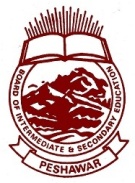 BOARD OF INTERMEDIATE & SECONDARY EDUCATION PESHAWAR (Procurement Cell)BIDDING DOCUMENTSFOR Supply of Theory/Practical Answer Books and Continuation Sheets[All Pages of this document are Mandatory to be signed and stamped by the Bidder and submitted alongwith the Bid, failing which the Bid may be rejected]These documents comprise following Parts:Part-I: Conditions of ContractPart-II: Specification of the ProductPart-III: Schedule of Price Part-IV: Schedule of SupplyPART –I: CONDITIONS OF CONTRACT:Any addition, deletion or modification of any clause of these conditions is not acceptable and may lead to rejection of the bid. By submitting the bid, the bidder/vendor declares to abide by and bound by the conditions laid down in the advertisement together with those mentioned hereunder:The firm / bidder shall clearly provide the proof of Registration for GST / NTN on their printed letterheads.Tender number/title and date/time of its opening shall be clearly marked at the face of Envelope.Bid for each tender shall be submitted in separate sealed envelope.Tender received after the closing date / time will not be entertained.In case of closed/forced holidays, tender opening time/date will be considered as the next working day.Certificate, on stamp paper of Rs 500/- attested by notary public, must be attached showing that the firm has not be blacklisted or debarred by any Government Department,.The product specifications of the items to be supplied is attached as Part-II.The material must be according to specifications.The Bids/Offers shall remain valid for 90 days from the date of opening. The bidders shall quote their prices inclusive of all duties / Taxes / Packing / Petrol / Transportation / Installation / Demonstration etc and all other expenses on delivery to consignee at Procurement Cell/Store, Board of intermediate & Secondary Education Peshawar, Jamrud Road, Peshawar.Advance payment is not allowed and shall not be asked for. Payment shall be made subject to the completion of supply as mentioned in the schedule of supply.The sealed bids complete in all respect must reach the office of the Secretary, Board of intermediate & Secondary Peshawar alongwith earnest money of 2% in shape of CDR to be attached with the proposal. No bid will be accepted without earnest money and tender fee.Payment shall be released after quality test of the answer books by PCSIR/Govt Laboratory, as decided by the competent authority. The answer books shall be randomly tested through the PCSIR/Govt. Laboratory for quality.Signature and Stamp of Bidder: ____________________________________The firm shall be tax payer for the last three years as per record of FBR.The sealed tenders, complete in all respects, must reach the undersigned at the time and date notified in the advertisement. Late receipts shall not be entertained, whatsoever the reason may be.The tenders shall be opened in accordance with the schedule given in the advertisement. The bidders or their representatives can be present if they so desire.Only those tenders will be entertained which are absolutely clear/unambiguous, unconditional and legible. Any unavoidable cutting/overwriting must be signed and stamped.The Board reserves the rights to inspect the working facilities and equipment/machinery of the supplier at any stage.The items shall be delivered to the Procurement Cell/Store, Board of intermediate & secondary Education Peshawar according to the supply schedule.A penalty of 0.5% of the total cost of order can be imposed per day upto 10 days for delay on the part of the bidder. A penalty of 1.0% of the total cost of order will be imposed for delay beyond 10 days.In case of failure in the supply, the Board Purchase Committee will have the right to cancel the supply order and forfeit the earnest money and black list the firm.The Board has the right to increase or decrease the quantum of work according to its requirement/available budget. No additional cost will be paid for such increase or decrease.Payment will be made under Board rules after receipt of the supply and satisfactory inspection and Laboratory report.10% of the total billed amount shall be retained by the Board from the successful bidders as Security for a period of not less than 3 Months. The security amount will be released after 3 months of supply subject to non-receipt of complaint for supplied itemsThe following documents must be attached with the bid:Valid NTN and STRN Certificates.Duly signed and stamped copy of Bid Documents including conditions, product specification, price schedule and supply schedule issued by the Board office.Declaration on stamp paper of Rs 500/- that the firm has never been black listed or  debarred by any Government Department, duly attested by notary public.The successful bidder  shall have to  sign  a  prescribed  agreement  on  the  Stamp  Paper of  Rs. 500/- duly attested from notary public.The Purchase Committee of Board may reject, in part or as a whole, any one or all the bids in accordance with the rules in vogue.The Sealed bids, complete in all respects can also be submitted By Hand in the Diary Section, Board of Intermediate & Secondary Education Peshawar as per schedule given in the advertisement.The bidders must bring or attach with Bid, sample of plain paper to be used in both printing tenders. The sample should be signed and stamped by the bidder.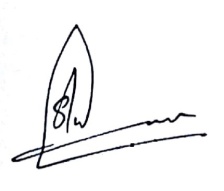     SecretaryBISE, PeshawarSignature and Stamp of the Bidder:  _________________________________________PART-II: PRODUCT SPECIFICATION:Note for Bidders:Users may quote both option as mentioned aboveThe Successful bidders would provide One Year Complete Warranty of the Product and shall replace the product in case of any defect.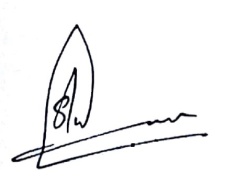 									     Secretary									BISE, PeshawarSignature and Stamp of the Bidder:  _________________________________________PART-III: PRICE SCHEDULE Name of Bidder: 	(All prices in Pak Rupees)Date of Incorporation: _______________________________________________________ Cell#:____________________________________Office Tel No.______________________   Address: __________________________________________________________________Income Tax No & CNIC: (Attach Copy):__________________________________________Sales Tax Reg No/Professional Tax: (Attach Copy):________________________________Account No. & Bank Name with code:___________________________________________* As per specification given in Part-IINote: In case of discrepancy between unit price and total price, the unit price shall prevail.PART-IV: SUPPLY SCHEDULE      SecretaryBISE, PeshawarSignature and Stamp of the Bidder:  __________________________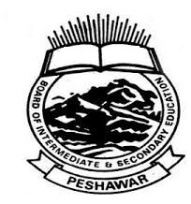 BOARD OF INTERMEDIATE & SECONDARY EDUCATIONPESHAWARInvitation to BidSealed bids on prescribed Tender Forms for financial year 2019-2020 are invited from well reputed Firms/Dealers registered with Federal Board of Revenue for Income Tax and Sales Tax purposes for supply the following items:Bid is open to all bidders having valid Government Press Declaration and minimum three years experience in supplies of similar items to Govt. / Semi Govt. / Private Companies / Departments.The procurement shall be made according to the Govt. / KPPRA rules.The bidding documents including Contract Conditions and Item Specification can be obtained from Procurement Cell, Board of Intermediate & Secondary Education Peshawar during office hours (9:00 AM to 5:00PM) on any working day (Monday-Friday) by submitting Deposit Slip / Challan of the required tender fees.The bidders shall clearly and boldly mark the Tender number, its description and date / time of opening at the face of sealed bid/envelope.The Sealed bids, complete in all respects, must reach the office of Secretary, Board of Intermediate & Secondary Education Peshawar as per above mentioned schedule through registered Dak or Courier Services.The bid shall invariably be accompanied with separate Call Deposit Receipts (CDRs) of prescribed Tender Fee (Non-Refundable) and Earnest Money @ 2% of total bid cost (Refundable), both drawn in the name of The Secretary, Board of intermediate & Secondary Education Peshawar.Bids submitted without prescribed Tender fee or Earnest Money shall be liable for rejection at the time of Tender opening. Tender fee and Earnest money shall be submitted separately alongwith each Tender.All the taxes shall be deducted as per Govt. rules and regulations.Copy of Income Tax, Sales Tax and Professional Tax Registration Certificates shall be attached with the bid.Tenders shall be opened in the Committee Room of Board of Intermediate & Secondary Education Peshawar in the presence of the bidders and procurement committee members.The firms/dealers shall deliver and load / unload the requisite items to BISE Peshawar on their own cost.The Board of Peshawar reserves the right to reject any or all bids in accordance with rules in vogue.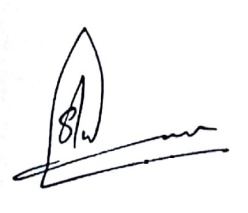 						  (Mr. Bashir Khan Yousafzai)									     Secretary           BISE, PeshawarTender NoTitle of JobQuantity and PagesDetailed SpecificationPrinting 01/2019-20Answer BooksQty: 2,600,000Pages: 24Col: Light Blue Paper Quality (Non Absorbing):Paper Size:First & Last Page Size: 33.5 cm x 22 cm Inside Pages Size: 28 cm x 22 cmRuled sheets with ruling at 1 cm interval having margin ruling of 2 cm on right and left sideTitle Page: Two Colors printing with Machine NumberingBinding: Machine Over lock binding with three needles[Packing: To be packed in plastic bags of 1000 Answer Books having 5 packets of 200 Answer Books in each packet.Printing 01/2019-20Practical Answer BooksQty: 700,000Pages: 8Color MaroonPaper Quality (Non Absorbing):Paper Size:First & Last Page Size: 33.5 cm x 22 cm Inside Pages Size: 28 cm x 22 cmRuled sheets with ruling at 1 cm interval having margin ruling of 2 cm on right and left sideTitle Page: Two Colors printing with Machine NumberingBinding: Machine Over lock binding with three needles[Packing: To be packed in plastic bags of 1000 Answer Books having 5 packets of 200 Answer Books in each packet.Printing 01/2019-20Continuation SheetQty: 900,000Pages: 4Color WhitePaper Size, Quality and Packing shall be the same as mentioned above. Short Title ( on top of 1st page (single color) with machine numbering. Binding: FoldedPrinting02/2019-20Detail Marks Certificate (DMC)Qty: 250,000Size: A4 8.27" X 11.69"Quality: 80gm Manager Paper ImportedPrinting: Three Colors with Security / Water Marks and Machine NumberingAS PER SAMPLE(1)(2)(3)(4)(5) = (3) + (4)(6)(7) = (5) x (6)S.No.Particular*Unit PriceGST/Unit PriceNo. ofCostwithout GSTUnitwith GSTUnits1Answer Books 26,00,0001Practical Answer Books 700,0001Continuation Sheet900,0002Detail Marks Certificate (DMC)250,0003Total Cost Bid Security(2% of Total Cost)Tender NoPrinting ItemsSupply SchedulePrinting 01/2019-20Answer BooksThe items shall be supplied within three months after receiving the work order such that in each month one third (1/3) of the total quantity ( as mentioned in the work order ) shall be supplied.Printing 01/2019-20Practical Answer BooksThe items shall be supplied within three months after receiving the work order such that in each month one third (1/3) of the total quantity ( as mentioned in the work order ) shall be supplied.Printing 01/2019-20Continuation SheetThe items shall be supplied within three months after receiving the work order such that in each month one third (1/3) of the total quantity ( as mentioned in the work order ) shall be supplied.Printing02/2019-20Detail Marks Certificate (DMC)The items shall be supplied within two weeks (15 days including Saturday/Sunday/Holidays) after receiving the work order.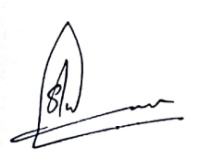 Tender NoDescriptionQtyTender FeeTender Submission dateTender  Opening dateSupply PeriodPrinting 01/2019-20Answer Books  2,600,000Rs.200028-06-2019 upto 10:00 AM28-06-2019 at 10:30 AMAs per Work Order / AgreementPrinting 01/2019-20Practical Answer Books  700,000Rs.200028-06-2019 upto 10:00 AM28-06-2019 at 10:30 AMAs per Work Order / AgreementPrinting 01/2019-20Continuation Sheets   900,000Rs.200028-06-2019 upto 10:00 AM28-06-2019 at 10:30 AMAs per Work Order / AgreementPrinting 02/2019-20Detail Mark Certificate250,000Rs.100028-06-2019 upto 10:00 AM28-06-2019 at 10:30 AMAs per Work Order / Agreement